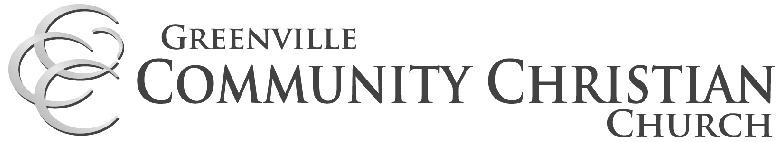 CONFESSIONS OF FAITH FOR HEALINGMy God is the Lord who heals me. (Exodus 15:26).He has taken away sickness from my midst (Exodus 23:25).He has taken away all sickness from me, including all the evil diseases of Egypt. (Deuteronomy 7:15).I choose life. He is the length of my days. (Deuteronomy 30:19-20).The Lord has given me rest according to all He has promised. Not one word of His good promise of health has failed. (1 Kings 8:56).No evil will befall me. Neither shall any plague come near my dwelling. (Psalm 91:10).My God satisfies me with long life and shows me His salvation. (Psalm 91:16).The Lord heals all my diseases. (Psalm 103:3).He sent His word and healed me and delivered me from my destruction. (Psalm 107:20).I shall live and declare the works of the Lord (Psalm 118:17).God’s Word is health and medicine to all my flesh. (Proverbs 4:22).The tongue of the wise is health (Proverbs 12:18).Jesus bore my griefs, sickness, weakness and affliction. He carried my sorrow and pain. (Is 53:4 Amp)He was wounded and tormented for my transgressions. He was bruised for my iniquities. (Is 53:5)The chastisement of my peace was upon Him. With His stripes, I am healed and made whole. (Is 53:5)God has restored my health. He has healed my wounds. (Jeremiah 30:17).I am strong. (Joel 3:10).Affliction shall not rise up the second time. (Nahum 1:9).The Sun of righteousness shall arise in me with healing in His wings (Malachi 4:2).Jesus healed all who were sick. He bore my infirmities and sickness. (Matthew 8:16-17).Jesus healed every sickness and every disease. (Matthew 9:35).When I lay hands on the sick in the Name of Jesus, they recover (Mark 16:18).The power of the Lord is present to heal me. (Luke 5:17).The same Spirit who raised Jesus from the dead dwells in me and makes alive my mortal flesh. (Romans 8:11).Jesus went about doing good, healing all who were oppressed of the devil. (Acts 10:38).I am crucified with Christ. Christ Jesus lives in me. The life I live in the flesh, I live by the faith of the Son of God who loved me and gave Himself for me. (Galatians 2:20).Christ has redeemed me from the curse of the law, being made a curse for me. The blessing of Abraham has come upon me through Jesus Christ. Healing is a part of the blessing. (Galatians 3:13-14).The prayer of faith saves the sick and the Lord raises him up. (James 5:15).By the stripes of Jesus, I am healed. (1 Peter 2:24).I prosper and I am healthy, even as my soul prospers. (3 John 2).